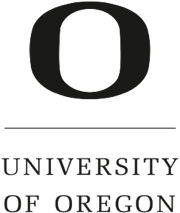 SCHOOL OF MUSIC AND DANCEMusic Graduate Office(541) 346-5664 • gradmus@uoregon.edu  • music.uoregon.eduSpecialization in Jazz PedagogyStudent Name: 	Today’s Date:  	UO ID#: 	Term/Year entered graduate program:  		Term/Year entered specialization:  	Coursework (18 Graduate Credits Required)Please submit this checklist along with the Declaration of Graduate Specialization form to the Music Graduate Office in the first term of enrollment in the Graduate Specialization. The Declaration of Graduate Specialization form can be found at https://gradschool.uoregon.edu/academics/policies/specializations/pursuing-specializationCOURSE NUMBERCOURSE TITLETERM TAKENGRADECREDITS EARNEDCREDITS REQ’DMUJ 540Jazz Pedagogy & Practicum3MUE 615 (3 terms)Jazz Practicum1MUE 615 (3 terms)Jazz Practicum1Jazz Practicum1MUJ 661Program Planning & Development3MUP 635 (3 terms)Studio Instruction in Improvisation2MUP 635 (3 terms)Studio Instruction in Improvisation2Studio Instruction in Improvisation2Ensemble (3 terms) choice of:MUJ 690, MUJ 691, MJ 692, MUJ 695, MUS 694 Latin Jazz Ensemble, MUS 694 Jazz Guitar Ensemble1Ensemble (3 terms) choice of:MUJ 690, MUJ 691, MJ 692, MUJ 695, MUS 694 Latin Jazz Ensemble, MUS 694 Jazz Guitar Ensemble1Ensemble (3 terms) choice of:MUJ 690, MUJ 691, MJ 692, MUJ 695, MUS 694 Latin Jazz Ensemble, MUS 694 Jazz Guitar Ensemble1Total Credits18